 Școala Gimnazială  nr. 162		              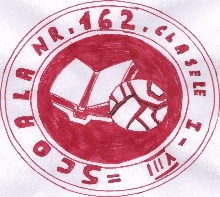  Str. Copșa Mică, Nr. 1A, Sector 1, București Telefon/Fax: +40-21.220.54.84 e-mail: scoala162@yahoo.comCONTESTAȚIILE SE DEPUN LUNI, 13.05.2019, ÎNTRE ORELE 11.00-15.00, LA SECRETARIATUL ȘCOLII GIMNAZIALE NR. 162PREȘEDINTE CENTRU DE EXAMEN,JIDOVEANU RODICA